A Level StatisticsChapter 3The Normal Distribution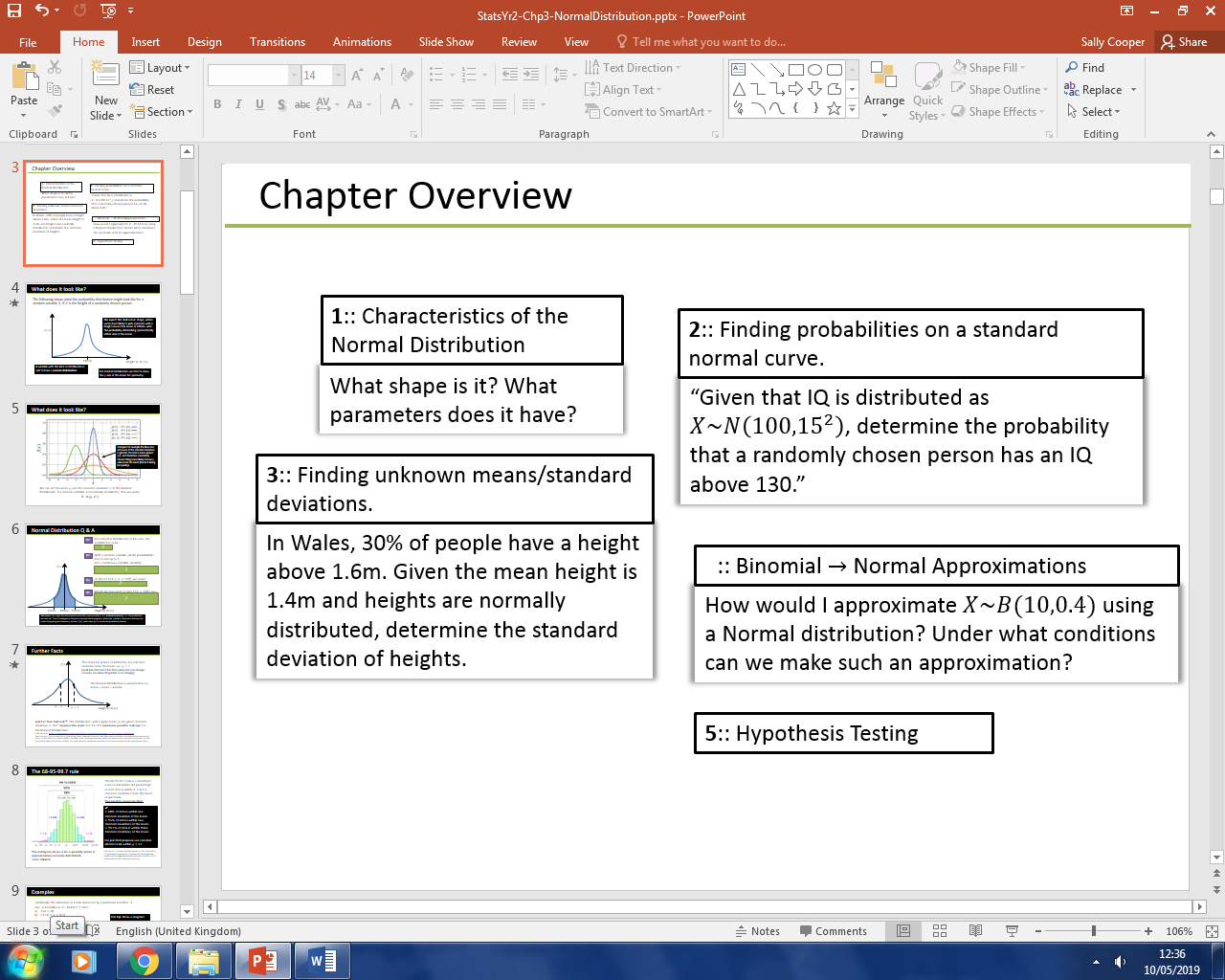 Specification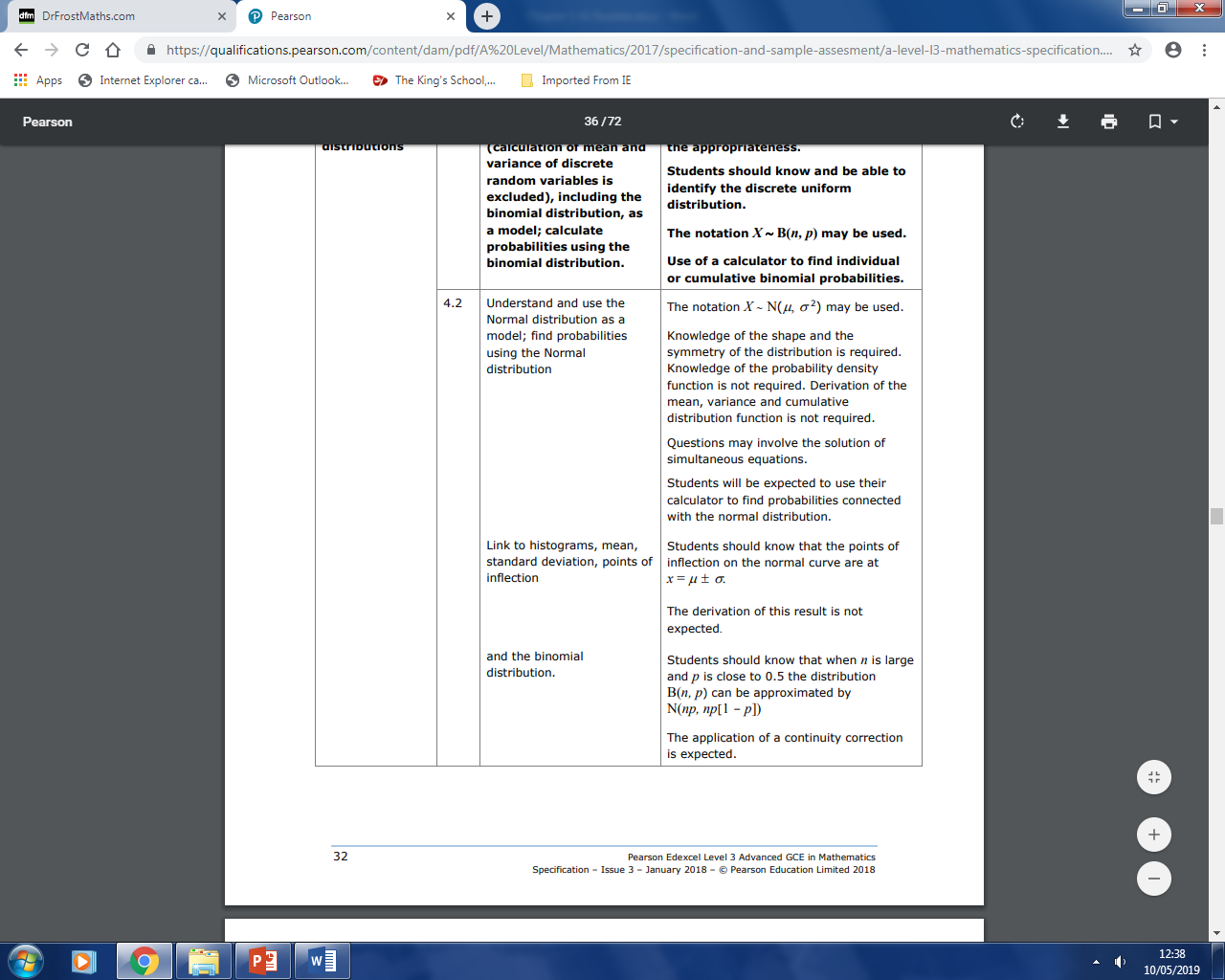 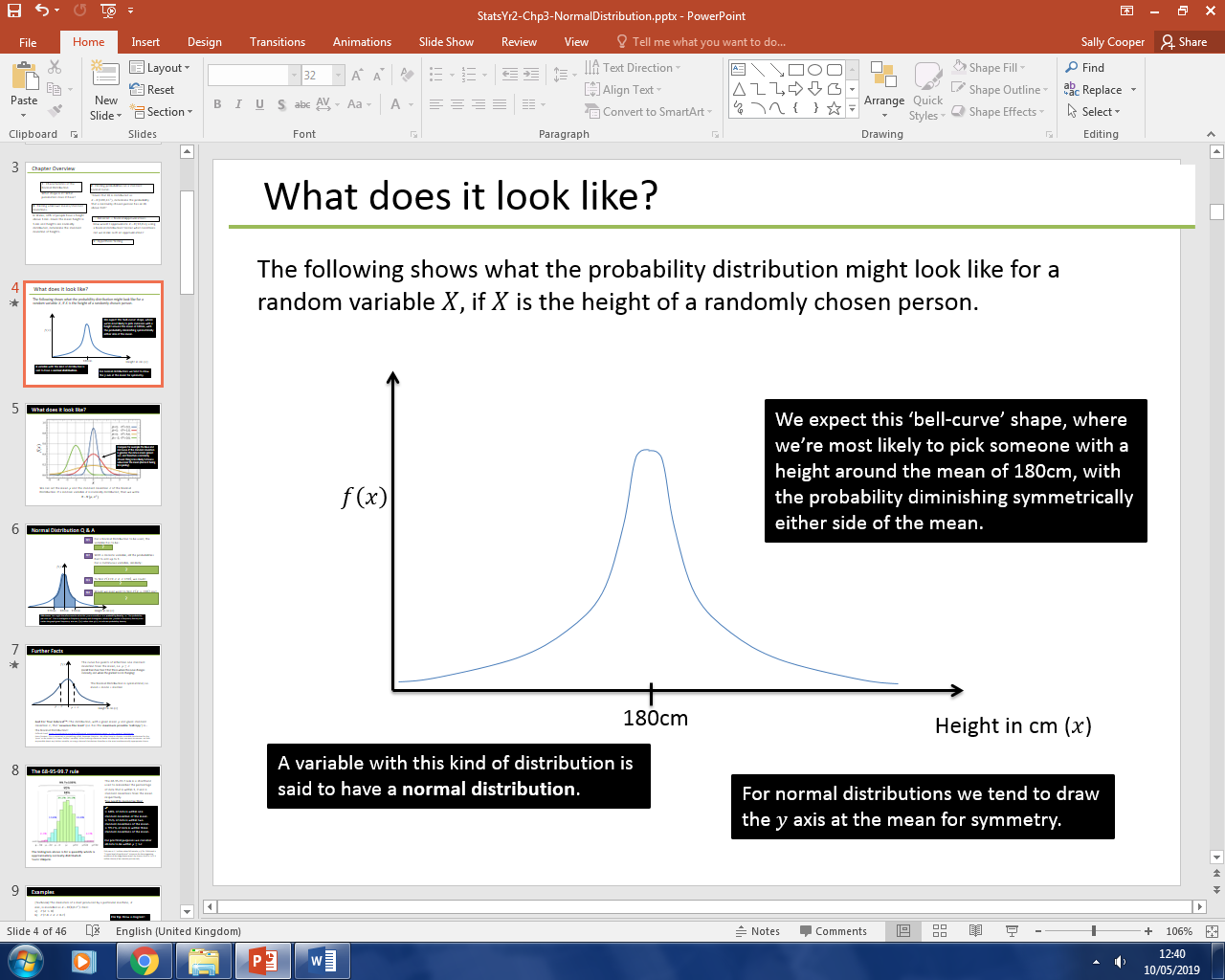 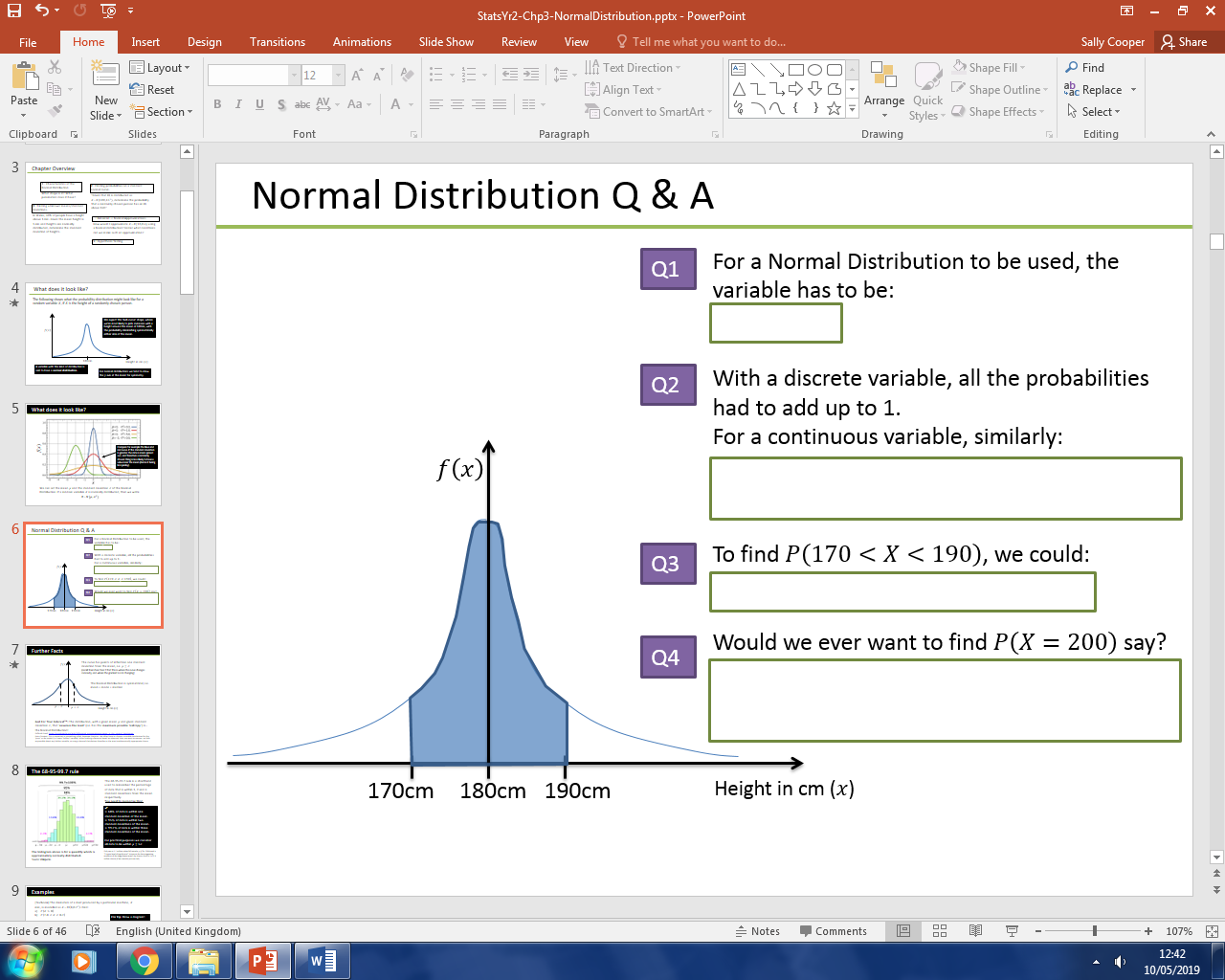 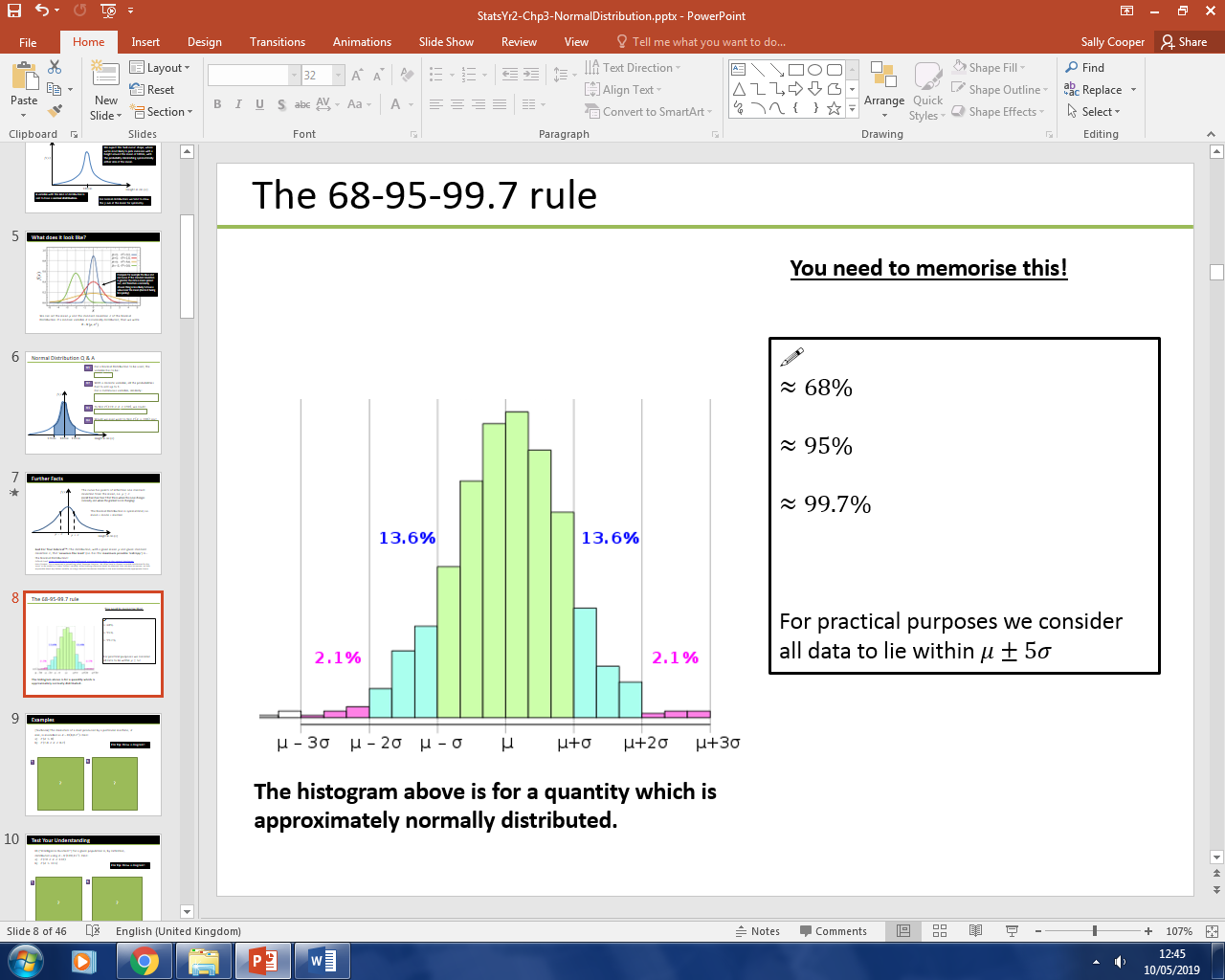 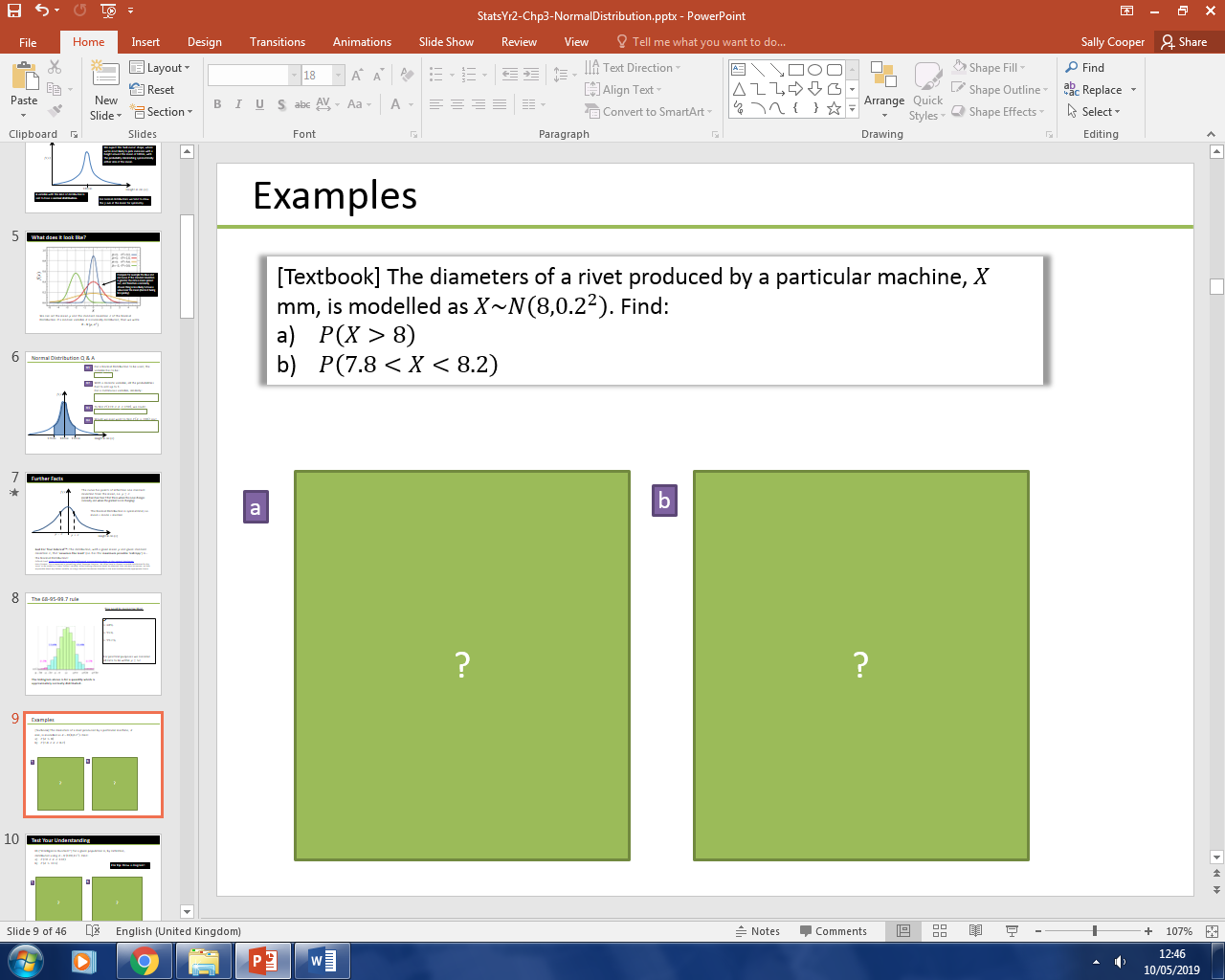 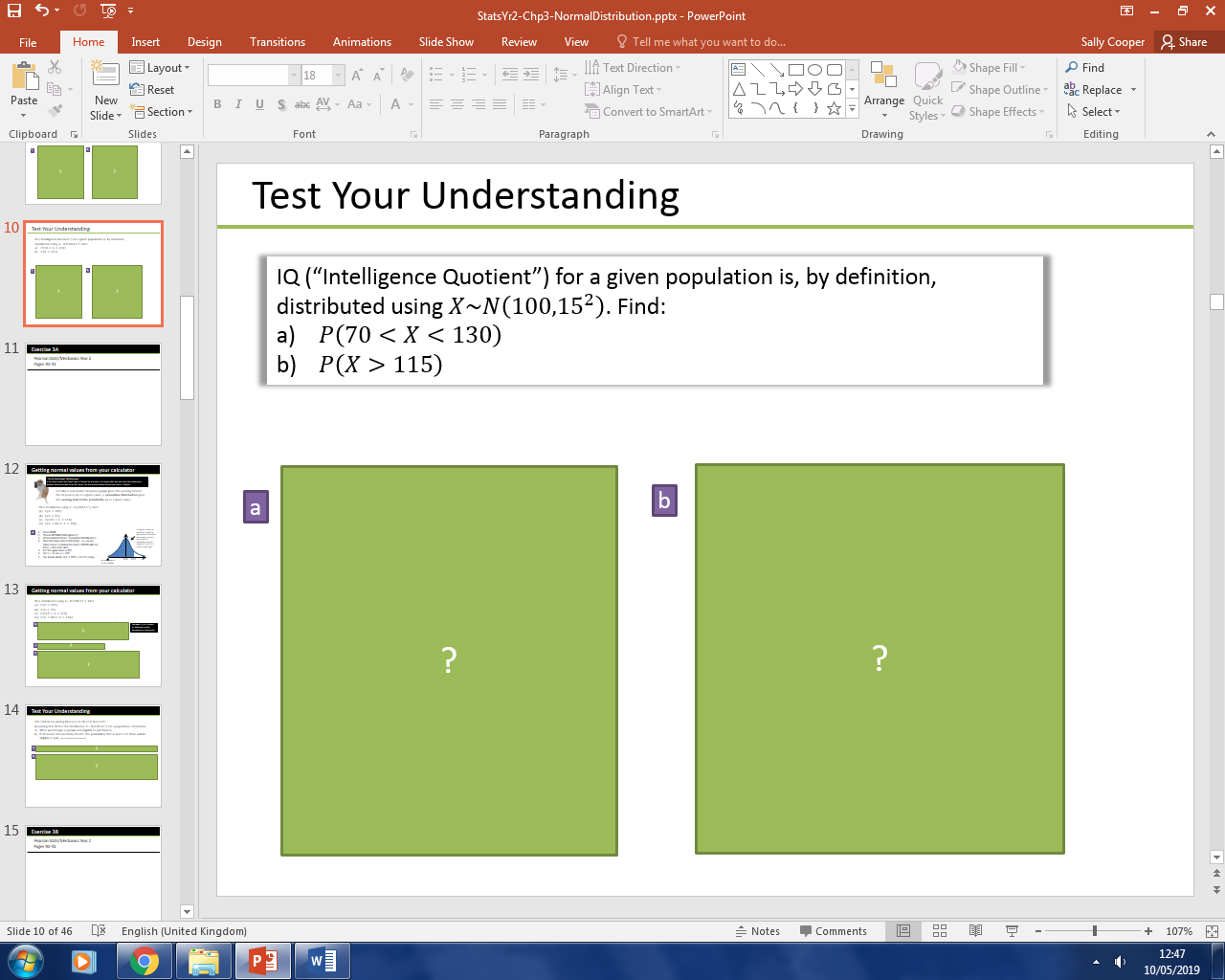 